Name:  	 Period:  	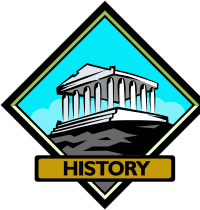 Environmental History PresentationModified by K.Hoffman from B. Bodas — AP Environmental ScienceBACKGROUND:For many of us in the United States, we rarely have to worry about the basics of life being dangerous  or us — we accept the notion that our tap water is (and should be) clean, the food we eat is prepared safely and appropriately, and the medicine we take isn’t tainted with unknown substances.  Yet, such was not always the case. The goal of this project is to expose you to the variety of legislation and people that have brought us to where we ar e today. After all, “Those who cannot remember the past are condemned to repeat it.” –George Santayana-Legislation 	People/Groups/Events/ErasClean Air Act (CAA) of 1963, 65, 70, 77, 90Clean Water Act (CWA) of 1977, 81, 87Safe Drinking Water Act (SDWA) of 1974, 1984, 1996Convention on International Trade of Endangered Species Act(CITES) of 1973Comprehensive Environmental Response, Compensation, and Liability Act (Superfund Act) of 1980, 86, 90The Toxic Substances Control Act of 1976 (TSCA)The Lacey Act of 1900 (written by an Iowan native!)Endangered Species Act (ESA) of 1973, 82, 85, 88Occupational Safety and Health Act (OSHA)Food, Drug, and Cosmetic Act of 1938, 54, 58 (successor to Pure Food and Drug Act of 1906)National Park Service Act of 1916Convention of Ozone Depletion and Montreal Protocol of 1986Theodore “Teddy” RooseveltJohn MuirRachel CarsonAldo LeopoldHenry David ThoreauJohn James AudubonAnsel AdamsGaylord Nelson (founder of Earth Day)Golden Age of ConservationCivilian Conservation Corps (CCC) of 1933Natural Resources Conservation Service (previously the Soil Conservation Service)World Wildlife FundDIRECTIONS:1.	With one (1) other person, select either a piece of legislation or a person. One group per topic per class.2.	If you choose to have one, PICK YOUR PARTNER CAREFULLY. You are BOTH expected to contribute to the project — therefore, you will share the possible rewards (good grades) or punishments (bad grades) equally. You have been warned. More is expected of a group of two.3.	We will start presentations on:  	.Volunteers will be taken first; afterwards presentation order will be randomly drawn one at a time.4.	Late presentations receive 10% credit reduction each day they are late. If the presentation is STILL not ready when we finis h all the other presentations, the score becomes a ZERO.5.	Research and create a presentation to tell the rest of the class about the topic you chose.6.	There is no set list of information you must include (since the lists span a wide variety of people/topics), however, there are some guidelines:a.	Your presentation should be around 10 minutes in length. You can go longer, but a presentation that is too short shows you were lazy and did not do enough research or preparation.b.	Your presentation must be ready to go when you are called. Any delay (such as downloading it from your email, etc.)means it is late. Save your presentation in the “Hand-In” folder or on a flash drive.c.	Any plagiarism or suspicion thereof earns your group an automatic zero.d.	Go beyond the superficial — but this doesn’t mean reading us large paragraphs of information.e.	Organization and presentation are important. Arrange and label information in a logical manner; also include only good quality, necessary, and relevant pictures.  Slides should be clear, legible, and easy to read. f.	Keep grammar and spelling errors to a minimum.